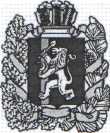 РОССИЙСКАЯ ФЕДЕРАЦИЯАДМИНИСТРАЦИЯ УРАЛЬСКОГО  СЕЛЬСОВЕТА
РЫБИНСКОГО РАЙОНА КРАСНОЯРСКОГО КРАЯПОСТАНОВЛЕНИЕ06.05.2024	п. Урал 	№ 21-ПОб утверждении Программы профилактики рисков причинения вреда (ущерба) охраняемым законом ценностям на 2024 год в рамках муниципального контроля на автомобильном транспорте и в дорожном хозяйстве  В соответствии с Федеральным законом от 06 10.2003 № 131-ФЗ «Об общих принципах организации местного самоуправления в Российской Федерации», Федеральным законом от 31.07.2020 № 248-ФЗ «О государственном надзоре и муниципальном контроле в Российской Федерации», Постановлением Правительства Российской Федерации от 25.06.2021 № 990 «Об утверждении Правил разработки и утверждения контрольными (надзорными) органами программы профилактики рисков причинения вреда (ущерба) охраняемым законом ценностям», руководствуясь Уставом Уральского  сельсовета Рыбинского района Красноярского края ПОСТАНОВЛЯЮ:Утвердить Программу профилактики рисков причинения вреда (ущерба) охраняемым законом ценностям на 2024 год в рамках муниципального контроля на автомобильном транспорте и в дорожном хозяйстве  согласно приложению2 Контроль за исполнением настоящего постановления оставляю за собойРазместить постановление на официальном сайте администрации Уральского сельсовета в информационно-телекоммуникационной сети «Интернет».Настоящее Постановление вступает в силу после официального опубликования в газете «Уральский  информационный вестник». Глава  Уральского сельсовета                                                      А.А. ПелихановПриложениек постановлению администрации Уральского сельсовета от 06.05.2024 № 21-ППрограмма профилактики рисков причинения вреда (ущерба) охраняемым
законом ценностям на 2024 год в рамках муниципального контроля на автомобильном транспорте и в дорожном хозяйстве Настоящая Программа профилактики рисков причинения вреда (ущерба) охраняемым законом ценностям на 2024 год в рамках муниципального контроля на автомобильном транспорте и в дорожном хозяйстве, (далее - Программа) разработана в целях стимулирования добросовестного соблюдения обязательных требований организациями и гражданами, устранения условий, причин и факторов, способных привести к нарушениям обязательных требований и (или) причинению вреда (ущерба) охраняемым законом ценностям, создания условий для доведения обязательных требований до контролируемых лиц, повышение информированности о способах их соблюдения.Настоящая	Программа разработана и подлежит исполнению администрацией	Уральского сельсовета Рыбинского района Красноярского края (далее по тексту - администрация).Анализ текущего состояния осуществления муниципального контроля, описание текущего развития профилактической деятельности контрольного органа, характеристика проблем, на решение которых направлена Программа.Вид муниципального контроля:	муниципальный контроль засохранностью автомобильных дорог общего пользования местного значения.Предметом муниципального контроля на территории Уральского сельсовета является:соблюдение	юридическими	лицами, индивидуальнымипредпринимателями и гражданами (далее - контролируемые лица) обязательных требований, установленных законами и иными нормативными правовыми актами Российской Федерации,	(далее - обязательные требования), в областиобеспечения сохранности	автомобильных	дорог, за нарушение которыхзаконодательством Российской Федерации, предусмотрена административная и иные виды ответственности;соблюдение контролируемыми лицами требований, содержащихся вразрешительных документах, и требований документов, исполнение которых является необходимым	в	соответствии	с	законодательством РоссийскойФедерации;исполнение контролируемыми лицами решений, принимаемых по результатам контрольных мероприятий.Цели и задачи реализации Программы.2.1. Целями профилактической работы являются:стимулирование добросовестного соблюдения обязательных требований всеми контролируемыми лицами;устранение условий, причин и факторов, способных привести к нарушениям обязательных требований и (или) причинению вреда (ущерба) охраняемым законом ценностям;создание условий для доведения обязательных требований до контролируемых лиц, повышение информированности о способах их соблюдения;предупреждение нарушений контролируемыми лицами обязательных требований, включая устранение причин, факторов и условий, способствующих возможному нарушению обязательных требований;снижение административной нагрузки на контролируемых лиц;снижение размера ущерба, причиняемого охраняемым законом ценностям.Задачами профилактической работы являются:укрепление системы профилактики нарушений обязательных требований;выявление причин, факторов и условий, способствующих нарушениям обязательных требований, разработка мероприятий, направленных на устранение нарушений обязательных требований;повышение правосознания и правовой культуры организаций и граждан в сфере рассматриваемых правоотношений.Перечень профилактических мероприятий, сроки (периодичность) их проведения4. Показатели результативности и эффективности Программы№п/пНаименованиемероприятияСрок реализации мероприятияОтветственное должностное лицо1Информирование:- информирование осуществляется администрацией по вопросам соблюдения обязательных требований посредством размещения соответствующих сведений на официальном сайте администрации и в газете «Уральский  информационный Вестник»ПостоянноСпециалист администрации, к должностным обязанностям которого относится осуществление муниципального контроля2Обобщение правоприменительнойпрактики:- обобщениеправоприменительной практикиосуществляется администрациейпосредством сбора и анализаданных о проведенных контрольных мероприятиях и их результатах - по итогам обобщения правоприменительной практики администрация готовит доклад, содержащий результаты обобщения правоприменительной практики по осуществлению проведения муниципального контроля, который утверждается главой сельсоветаежегодно не позднее 30 января года, следующего за год обобщения правоприменительной практикиСпециалистадминистрации,к должностнымобязанностямкоторогоотноситсяосуществлениемуниципальногоконтроля3Объявление предостережения:- предостережение о недопустимости нарушения обязательных требований объявляется контролируемому лицу в случае наличия у администрации сведений о готовящихся нарушениях обязательных требований и (или) в случае отсутствия подтверждения данных о том, что нарушение обязательных требований причинило вред (ущерб) охраняемым законом ценностям либо создало угрозу причинения вреда (ущерба) охраняемым законом ценностям.По мерепоявленияоснований,предусмотренныхзаконодательствомСпециалист администрации, к должностным обязанностям которого относится осуществление муниципального контроля4Консультирование:- консультирование осуществляется в устной или письменной форме по телефону, посредством видео-конференцсвязи, на личном приеме, в ходе проведения профилактического мероприятия, контрольного (надзорного) мероприятия.Постоянно по обращениям контролируемых лиц и их представителейСпециалист администрации, к должностным обязанностям которого относится осуществление муниципального контроля5Профилактический визитОдин раз в годСпециалист администрации, к должностным обязанностям которого относится осуществление муниципального контроля№п/пНаименование показателяВеличина1Полнота информации, размещенной на официальном сайте в сети «Интернет» в соответствии с частью 3 статьи 46 Федерального закона от 31 июля 2021 г. № 248-ФЗ «О государственном контроле (надзоре) и муниципальном контроле в Российской Федерации»100%2Доля выданных предостережений по результатам рассмотрения обращений с подтвердившимися сведениями о готовящихся нарушениях обязательных требований или признаках нарушений обязательных требований и в случае отсутствия подтвержденных данных о том, что нарушение обязательных требований причинило вред (ущерб) охраняемым законом ценностям либо создало угрозу причинения вреда (ущерба) охраняемым законом ценностям (%)20% и более3Доля лиц, удовлетворённых консультированием в общем количестве лиц, обратившихся за консультированием100%